Univerzita Palackého v OlomouciPedagogická fakulta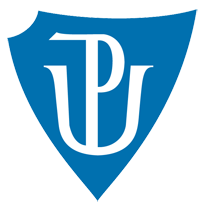 Vyjmenovaná slova po MDidaktika mateřského jazykaBarbora BublováUčitelství pro 1. stupeň základní školy2. ročník25.2. 20161. 
Chm_ří z odkvetlých bylin, m_ jsme nikoho nebili, byt v Litom_šli, dm_chat oheň v krbu, litom_šlské muzeum, nevykej m_, ochm_řené ptáče, nachom_tnout se u zbytečné nehody, zm_lená neplatí, sm_čka na laně, sbírat staré m_ince, projít horským průsm_kem.2. Doplň neúplná slova a napiš do závorky příslušné vyjmenované slovo.
    M_je se (mýt), co m_slíš (________), m_lil se (________), o hm_zu (________), mnoho m_ší (_______), sledoval hlem_ždě (_________), m_tili les (_______), zam_kej (_______), sm_kl se (________), kovář dm_chá (_______), květy s chm_řím (_______), nachom_tli se (__________), v Litom_šli (__________).3. Které slovo do věty doplníte? 

Mýt – mít: Chtěli bychom ______nový počítač.	        Nádobí budeme ______až po večeři.
Myjí – míjí: Děti si před jídlem _______ruce.
		________nás jedno auto za druhým.
Myla – milá: Vaše návštěva byla velice ________.		  Vlasy jsem si ________ včera.My – mi: ______ se ničeho nebojíme.	      Můžeš ______ poradit?  
4. 
m_ se nebojíme, sm_tko v oku, krm_l zvěř, um_j si ruce, m_t hlad, dej m_ tužku, m_slil na mam_nku, často se m_lil, m_nula hodina, kam_nek v botě, chytal hm_z, šedívá m_š, m_chat těsto, pomalý jako hlem_žď, první m_sto, m_luji tě, m_tit neboli kácet, zam_kej za sebou, m_lé vzpom_nky.5. Tabulka se souřadnicemi
6. Diktát 
Strasti a slasti tábořeníKdyž jsem se probudil, myslel jsem, že ležím doma v pohodlné posteli, ale to jsem se zmýlil! Ruce jsem měl pobodané od hmyzu a v noci se asi nějaká myš dostala do pytlíku s chlebem. Vzal jsem mýdlo a šel jsem se umýt k potoku.    Rozhlédl jsem se kolem. To byla krása! Špatná nálada zmizela. Slunce svítilo na nedalekou mýtinu, lehký vánek roznášel chmýří pampelišek a snad i hlemýžď a mravenci, kteří smýkali nějaký těžký náklad, měli radost z krásného rána. Rozdmýchal jsem doutnající uhlíky na ohništi a pomyslel si: ,,My skauti přece jen nejlépe víme, jak trávit prázdniny.“7.											




8.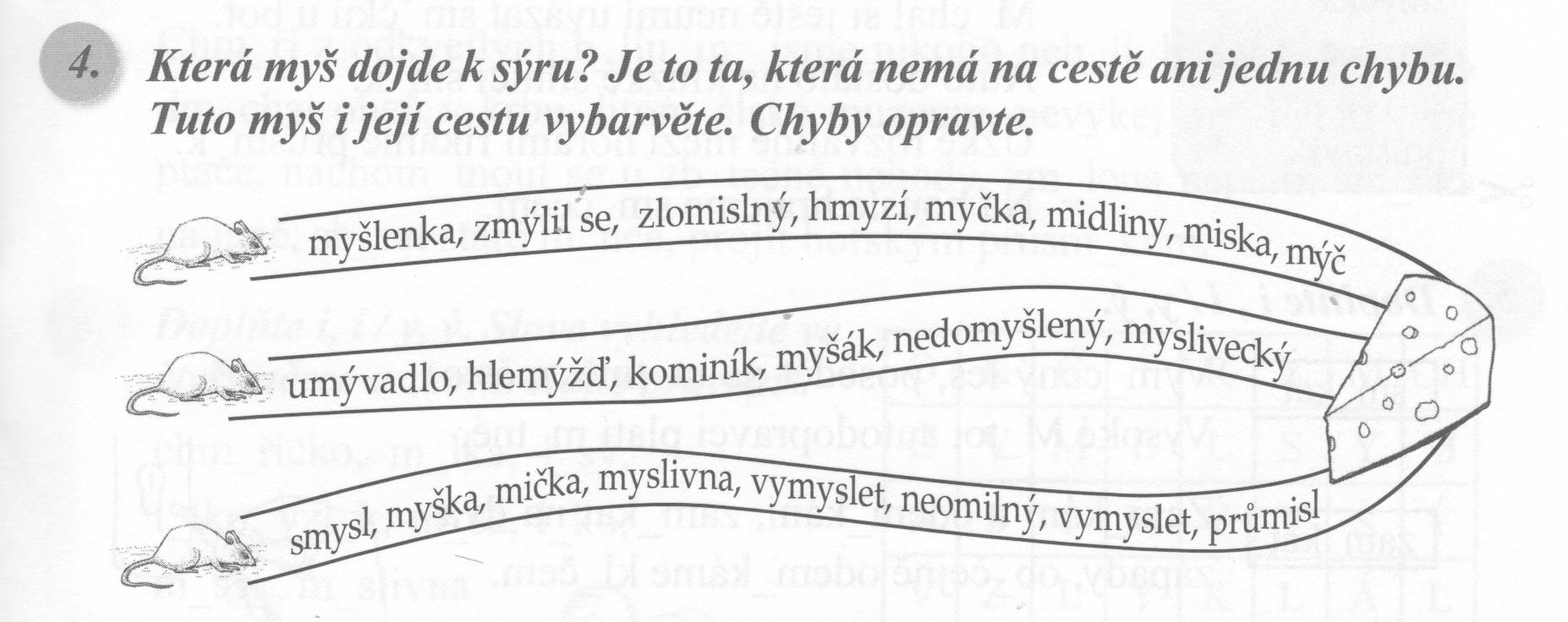 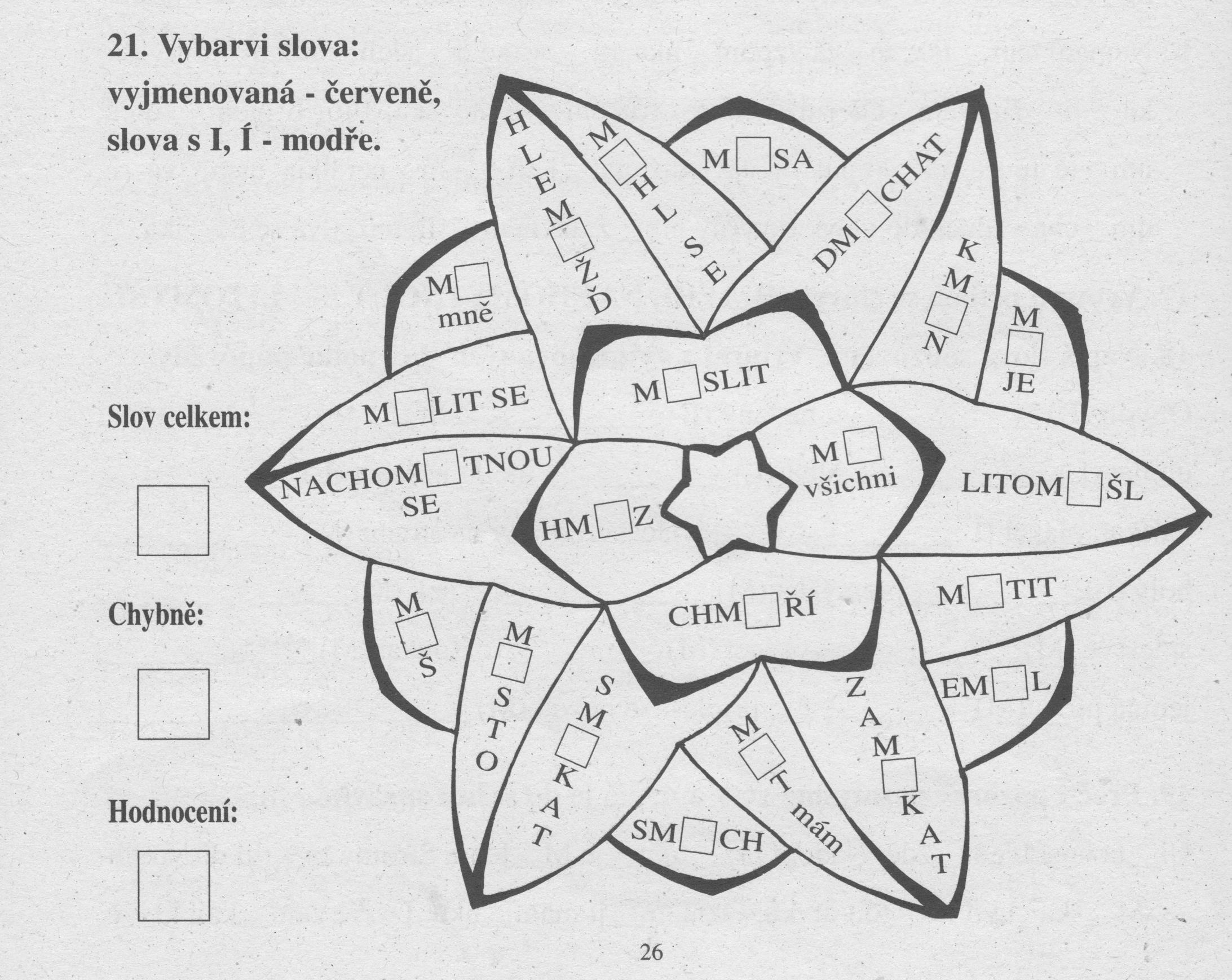 9. Vyznač chyby v dopise. 

Mylá mamynko! Přyjeť si pro mě. Vúbec se my tu nelíbí. Ráno nás nuťý cvičyt a hnet po snídaňy musíme ližovat. Liže kloužou. A oblouki smikem, to je přece nesmisl. To se nemůžu ňygdy naučyt. A klucy? Ti kolem mě vždycki profyčí a vúbec my nepomohou zvednout se. Mislím, že bys měla přyjet co nejdříf.Lýbá tě tvúj          
		Emyl    10. 
1234Am_slitKam_lam_čusm_řitBm_šlenkam_t  nádobíPřem_slrozm_sletCEm_lkanesm_slsm_katM_chalDhm_zožravecm_škaum_várnaprůsm_kEm_t narozeninynesm_slm_strm_tinaFom_vatelnáusm_vat seneom_lnýosm_čkaGsm_čkadm_chadlokom_níkm_slivecHdobrom_slvzpom_nkauzam_katprom_ňSTART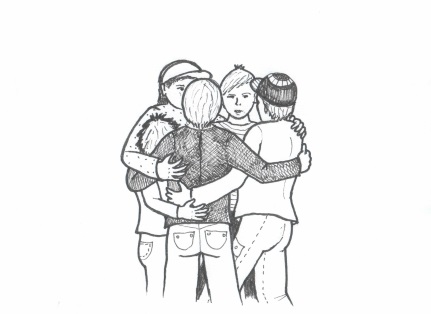 MY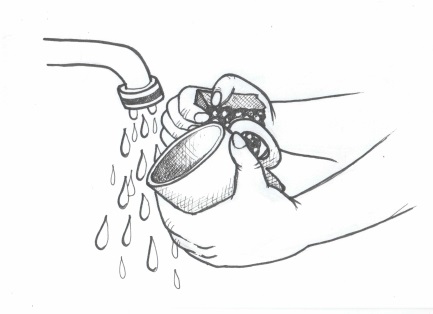 MÝT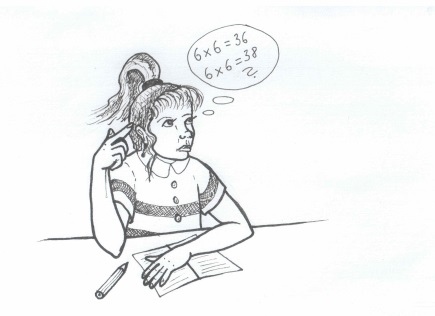 MYSLIT 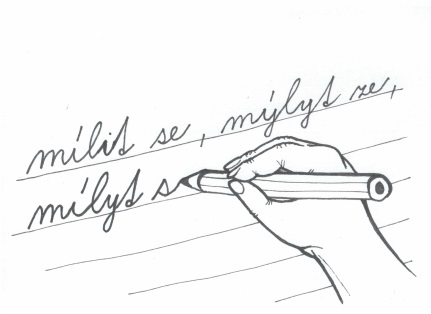 MÝLIT SE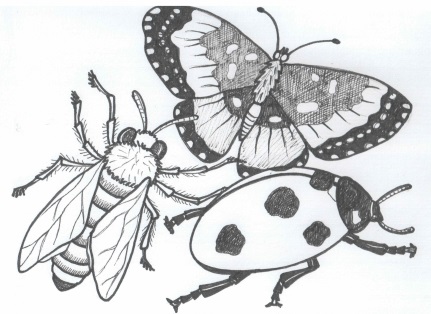 HMYZ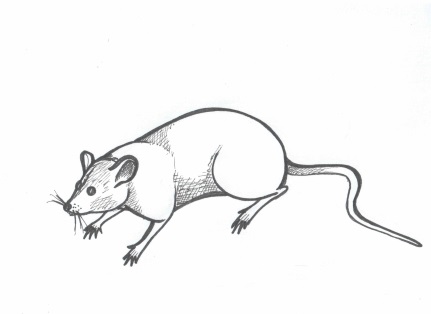 MYŠ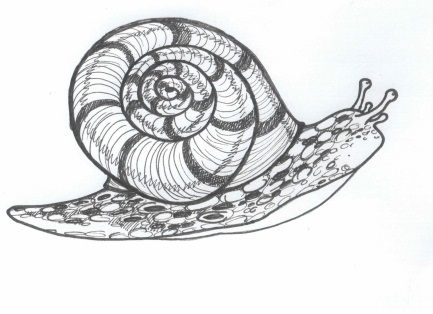 HLEMÝŽĎ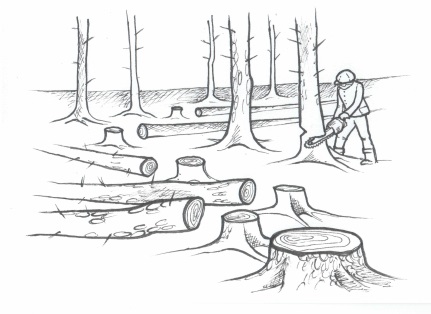 MÝTIT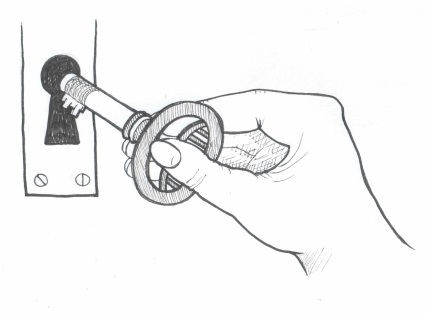 ZAMYKAT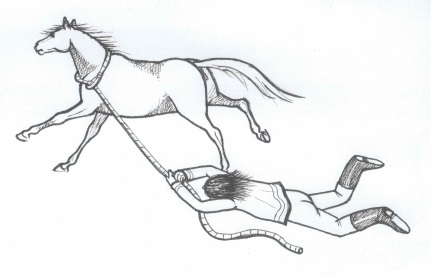 SMÝKAT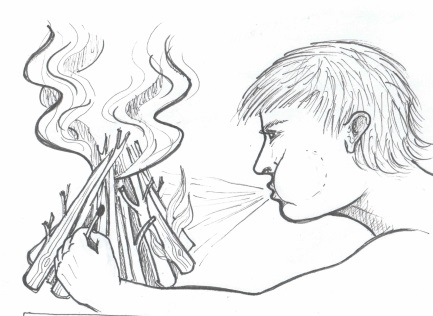 DMÝCHAT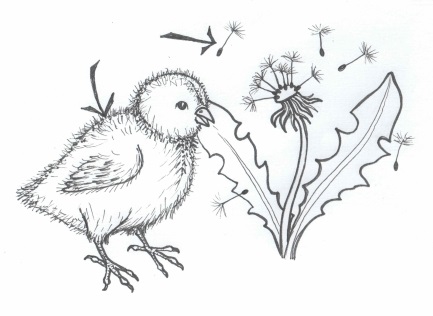 CHMÝŘÍ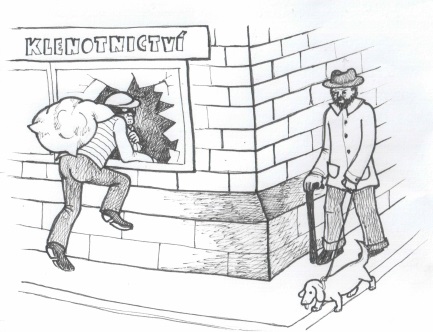 NACHOMÝTNOUT SE.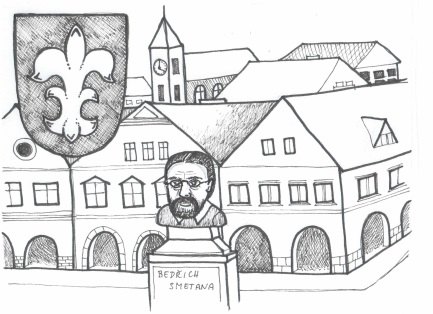 LITOMYŠLCÍLUMÍŠ SEŘADIT ŘADU VYJMENOVANÝCH SLOV PO MPravidla hry: DOMINO, VYJMENOVANÁ SLOVA PO MHra je určena pro 1 až 4 hráče.1. hra Kartičky jsou rozloženy obrázky s názvy nahoru.Hráči střídavě vybírají a za sebe přiřazují karty s vyjmenovanými slovy. Tvoří řadu vyjmenovaných slov.
2. hraKartičky jsou rozloženy nápisem VYJMENOVANÁ SLOVA PO M nahoru.Hráči střídavě otáčejí kartičky a tvoří řadu. Pokud se otočená kartička do řady nehodí, žák si kartičku ponechá až do okamžiku, kdy je vhodné slovo přiřadit.Kontrolou správného pořadí je vztah obrázek a vyjmenované slovo.Pravidla hry: DOMINO, VYJMENOVANÁ SLOVA PO MHra je určena pro 1 až 4 hráče.1. hra Kartičky jsou rozloženy obrázky s názvy nahoru.Hráči střídavě vybírají a za sebe přiřazují karty s vyjmenovanými slovy. Tvoří řadu vyjmenovaných slov.
2. hraKartičky jsou rozloženy nápisem VYJMENOVANÁ SLOVA PO M nahoru.Hráči střídavě otáčejí kartičky a tvoří řadu. Pokud se otočená kartička do řady nehodí, žák si kartičku ponechá až do okamžiku, kdy je vhodné slovo přiřadit.Kontrolou správného pořadí je vztah obrázek a vyjmenované slovo.Pravidla hry: DOMINO, VYJMENOVANÁ SLOVA PO MHra je určena pro 1 až 4 hráče.1. hra Kartičky jsou rozloženy obrázky s názvy nahoru.Hráči střídavě vybírají a za sebe přiřazují karty s vyjmenovanými slovy. Tvoří řadu vyjmenovaných slov.
2. hraKartičky jsou rozloženy nápisem VYJMENOVANÁ SLOVA PO M nahoru.Hráči střídavě otáčejí kartičky a tvoří řadu. Pokud se otočená kartička do řady nehodí, žák si kartičku ponechá až do okamžiku, kdy je vhodné slovo přiřadit.Kontrolou správného pořadí je vztah obrázek a vyjmenované slovo.Pravidla hry: DOMINO, VYJMENOVANÁ SLOVA PO MHra je určena pro 1 až 4 hráče.1. hra Kartičky jsou rozloženy obrázky s názvy nahoru.Hráči střídavě vybírají a za sebe přiřazují karty s vyjmenovanými slovy. Tvoří řadu vyjmenovaných slov.
2. hraKartičky jsou rozloženy nápisem VYJMENOVANÁ SLOVA PO M nahoru.Hráči střídavě otáčejí kartičky a tvoří řadu. Pokud se otočená kartička do řady nehodí, žák si kartičku ponechá až do okamžiku, kdy je vhodné slovo přiřadit.Kontrolou správného pořadí je vztah obrázek a vyjmenované slovo.Pravidla hry: DOMINO, VYJMENOVANÁ SLOVA PO MHra je určena pro 1 až 4 hráče.1. hra Kartičky jsou rozloženy obrázky s názvy nahoru.Hráči střídavě vybírají a za sebe přiřazují karty s vyjmenovanými slovy. Tvoří řadu vyjmenovaných slov.
2. hraKartičky jsou rozloženy nápisem VYJMENOVANÁ SLOVA PO M nahoru.Hráči střídavě otáčejí kartičky a tvoří řadu. Pokud se otočená kartička do řady nehodí, žák si kartičku ponechá až do okamžiku, kdy je vhodné slovo přiřadit.Kontrolou správného pořadí je vztah obrázek a vyjmenované slovo.Pravidla hry: DOMINO, VYJMENOVANÁ SLOVA PO MHra je určena pro 1 až 4 hráče.1. hra Kartičky jsou rozloženy obrázky s názvy nahoru.Hráči střídavě vybírají a za sebe přiřazují karty s vyjmenovanými slovy. Tvoří řadu vyjmenovaných slov.
2. hraKartičky jsou rozloženy nápisem VYJMENOVANÁ SLOVA PO M nahoru.Hráči střídavě otáčejí kartičky a tvoří řadu. Pokud se otočená kartička do řady nehodí, žák si kartičku ponechá až do okamžiku, kdy je vhodné slovo přiřadit.Kontrolou správného pořadí je vztah obrázek a vyjmenované slovo.VYJMENOVANÁ SLOVAMVYJMENOVANÁ SLOVAMVYJMENOVANÁ SLOVAMVYJMENOVANÁ SLOVAMVYJMENOVANÁ SLOVAMVYJMENOVANÁ SLOVAMVYJMENOVANÁ SLOVAMVYJMENOVANÁ SLOVAMVYJMENOVANÁ SLOVAMVYJMENOVANÁ SLOVAMVYJMENOVANÁ SLOVAMVYJMENOVANÁ SLOVAMVYJMENOVANÁ SLOVAMVYJMENOVANÁ SLOVAMVYJMENOVANÁ SLOVAMVYJMENOVANÁ SLOVAMVYJMENOVANÁ SLOVAMVYJMENOVANÁ SLOVAMVYJMENOVANÁ SLOVAMVYJMENOVANÁ SLOVAMVYJMENOVANÁ SLOVAMVYJMENOVANÁ SLOVAMVYJMENOVANÁ SLOVAMVYJMENOVANÁ SLOVAMVYJMENOVANÁ SLOVAMVYJMENOVANÁ SLOVAMVYJMENOVANÁ SLOVAMVYJMENOVANÁ SLOVAMVYJMENOVANÁ SLOVAMVYJMENOVANÁ SLOVAMDostupné z Metodického portálu www.rvp.cz, ISSN: 1802–4785, financovaného z ESF a státního rozpočtu ČR. Provozováno Výzkumným ústavem pedagogickým v Praze.Dostupné z Metodického portálu www.rvp.cz, ISSN: 1802–4785, financovaného z ESF a státního rozpočtu ČR. Provozováno Výzkumným ústavem pedagogickým v Praze.Dostupné z Metodického portálu www.rvp.cz, ISSN: 1802–4785, financovaného z ESF a státního rozpočtu ČR. Provozováno Výzkumným ústavem pedagogickým v Praze.Dostupné z Metodického portálu www.rvp.cz, ISSN: 1802–4785, financovaného z ESF a státního rozpočtu ČR. Provozováno Výzkumným ústavem pedagogickým v Praze.Dostupné z Metodického portálu www.rvp.cz, ISSN: 1802–4785, financovaného z ESF a státního rozpočtu ČR. Provozováno Výzkumným ústavem pedagogickým v Praze.Dostupné z Metodického portálu www.rvp.cz, ISSN: 1802–4785, financovaného z ESF a státního rozpočtu ČR. Provozováno Výzkumným ústavem pedagogickým v Praze.